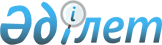 О внесении изменений в некоторые решения Правительства Республики КазахстанПостановление Правительства Республики Казахстан от 28 апреля 2022 года № 261.
      Правительство Республики Казахстан ПОСТАНОВЛЯЕТ:
      1. Внести в некоторые решения Правительства Республики Казахстан следующие изменения:
      1) в постановлении Правительства Республики Казахстан от 26 декабря 2013 года № 1409 "Об утверждении Стратегии развития акционерного общества "Национальная компания "ҚазАвтоЖол" на 2013 – 2022 годы":
      заголовок изложить в следующей редакции:
      "Об утверждении Плана развития акционерного общества "Национальная компания "ҚазАвтоЖол" на 2013 – 2022 годы";
      пункт 1 изложить в следующей редакции:
      "1. Утвердить прилагаемый План развития акционерного общества "Национальная компания "ҚазАвтоЖол" на 2013 – 2022 годы.";
      в Стратегии развития акционерного общества "Национальная компания "ҚазАвтоЖол" на 2013 – 2022 годы", утвержденной указанным постановлением:
      заголовок изложить в следующей редакции:
      "План развития акционерного общества "Национальная компания "ҚазАвтоЖол" на 2013 – 2022 годы";
      в разделе "Введение":
      абзац первый части второй изложить в следующей редакции:
      "Настоящий План развития АО "НК "ҚазАвтоЖол" на 2013 – 2022 годы (далее – План) определяет его стратегические направления, цели и показатели результатов деятельности и разработан с учетом основных направлений:";
      в разделе 2. "Миссия и видение":
      в подразделе "Миссия":
      часть вторую изложить в следующей редакции: 
      "Наш взгляд и наш План устремлены в будущее, к которому мы стремимся через последовательное и непрерывное улучшение и развитие нашей деятельности.";
      в разделе 3. "Стратегические направления деятельности, цели, ключевые показатели деятельности и ожидаемые результаты (приложение 1, приложение 1.1)":
      часть первую изложить в следующей редакции:
      "Услуги АО "НК "ҚазАвтоЖол" будут направлены на удовлетворение потребностей единственного акционера, государства и развивающихся потребностей клиентов платных автодорог в сопутствующем сервисе. АО "НК "ҚазАвтоЖол" намерено совершать и развивать ключевые компетенции, обеспечивающие высокую конкурентоспособность и лидирующие позиции на разных сегментах рынка. Таким образом, План АО "НК "ҚазАвтоЖол" фокусируется на повышении стоимости, эффективности, качестве услуг и управления.";
      2) в постановлении Правительства Республики Казахстан от 25 декабря 2019 года № 969 "Об утверждении Стратегии развития акционерного общества "Национальная компания "Казахстан инжиниринг" (Kazakhstan engineering)" на 2020 – 2029 годы":
      заголовок изложить в следующей редакции:
      "Об утверждении Плана развития акционерного общества "Национальная компания "Казахстан инжиниринг" (Kazakhstan engineering)" на 2020 – 2029 годы";
      пункт 1 изложить в следующей редакции:
      "1. Утвердить прилагаемый План развития акционерного общества "Национальная компания "Казахстан инжиниринг" (Kazakhstan engineering)" на 2020 – 2029 годы.";
      в Стратегии развития акционерного общества "Национальная компания "Казахстан инжиниринг" (Kazakhstan engineering) на 2020 – 2029 годы, утвержденной указанным постановлением:
      заголовок изложить в следующей редакции:
      "План развития акционерного общества "Национальная компания "Казахстан инжиниринг" (Kazakhstan engineering) на 2020 – 2029 годы";
      в разделе "Введение": 
      части восьмую и девятую изложить в следующей редакции: 
      "Настоящий План разработан, в первую очередь, в связи с переходом в государственную собственность. Он соответствует долгосрочному видению развития страны, изложенному в Послании Президента Республики Казахстан народу Казахстана "Стратегия "Казахстан-2050": новый политический курс состоявшегося государства", Стратегическому плану развития Республики Казахстан до 2025 года (см. приложение 13), Государственной программе "Цифровой Казахстан", Посланию Президента Республики Казахстан народу Казахстана "Третья модернизация Казахстана: глобальная конкурентоспособность", Стратегическому плану развития Министерства индустрии и инфраструктурного развития Республики Казахстан, а также основным направлениям государственной политики в индустриально-инновационной, социально-экономической и иных сферах.
      Во исполнение поручения Главы государства по созданию собственной развитой военно-технической промышленности (выступление от 13 сентября 2016 года на встрече с Министерством обороны Республики Казахстан), а также в соответствии с Концепцией перевооружения Вооруженных Сил и развития ОПК АО "НК "Казахстан инжиниринг" в Плане ставит перед собой амбициозные, но достижимые цели и стратегические направления развития:";
      в разделе 3. "Миссия и видение":
      часть четырнадцатую изложить в следующей редакции:
      "Также в Плане определены следующие ключевые стратегические КПД, соответствующие миссии и видению АО "НК "Казахстан инжиниринг":";
      в подразделе 3.1. "Соответствие национальным интересам и государственным программам развития":
      часть вторую изложить в следующей редакции: 
      "План полностью соответствует целям и принципам Военной доктрины и Стратегии национальной безопасности Республики Казахстан, которые предусматривают повышение военного потенциала страны для адекватного реагирования на военные угрозы и соответствие военной мощи государства характеру военных угроз, а также Стратегическому плану МИИР РК, в рамках которого предусмотрены развитие ОПК, повышение конкурентоспособности его продукции.";
      часть четвертую изложить в следующей редакции:
      "План нацелен на диверсификацию и повышение конкурентоспособности предприятий обрабатывающей промышленности и обеспечение развития бизнеса, что соответствует целям государственных программ ГПИИР и "Дорожная карта бизнеса".";
      в подразделе 5.5. "Стратегическое направление 5: Устойчивое развитие":
      часть вторую изложить в следующей редакции:
      "Устойчивое развитие – неотъемлемая часть Плана для создания долгосрочных ценностей Холдинга. Стратегическое направление по устойчивому развитию предполагает интеграцию экономических, социальных и экологических аспектов в долгосрочное планирование Компании.";
      в разделе 6. "Заключительные положения":
      подраздел 6.1. "Функциональные стратегии" изложить в следующей редакции:
      "Функциональные стратегии АО "НК "Казахстан инжиниринг" в области маркетинга, HR, IT, закупок должны быть разработаны в соответствии с поставленными целями Плана Компании. Функциональные стратегии необходимо разработать на основе специфики деятельности Компании, а также с учетом возможностей дочерних организаций и возможности их успешной реализации.";
      подраздел 6.2. "Стратегии дочерних организаций" изложить в следующей редакции:
      "Документы стратегического развития дочерних организаций должны быть разработаны или актуализированы в соответствии с Планом АО "НК "Казахстан инжиниринг".";
      заголовок подраздела 6.5. "Риски, которые могут повлиять на реализацию Стратегии" изложить в следующей редакции:
      "6.5. Риски, которые могут повлиять на реализацию Плана";
      в приложении 4 к указанной Стратегии:
      часть первую изложить в следующей редакции:
      "В рамках разработки Плана среди сотрудников корпоративного центра (КЦ) и дочерних организаций был проведен опрос в целях определения проблемных зон и видения дальнейшего роста Компании. Было собрано мнение членов правления, директоров департаментов и их заместителей, руководителей отдельных служб (в том числе подотчетных СД и дивизионов). Большинство опрошенных сотрудников имеют значительный опыт: 77 % опрошенных сотрудников ДЗО работают более 3 лет (в корпоративном центре 49 %) (график 1).";
      приложения 12, 13-1, 14-1 к указанной Стратегии изложить в новой редакции согласно приложениям 1, 2, 3 к настоящему постановлению.
      2. Настоящее постановление вводится в действие со дня его подписания.
      Продолжение таблицы
					© 2012. РГП на ПХВ «Институт законодательства и правовой информации Республики Казахстан» Министерства юстиции Республики Казахстан
				
      Премьер-МинистрРеспублики Казахстан 

А. Смаилов
Приложение 1
к постановлению Правительства
Республики Казахстан
от 28 апреля 2022 года № 261Приложение № 12
Ключевые показатели
деятельности
Цели Плана развития Компании

Задачи Плана развития Компании

Ключевые показатели (КП) Плана развития Компании

Единица измерения

Методика расчета

Значение показателей по годам

2018 год

2019 год

план

факт

план

факт

А

Б

В

Г

Д

1

2

3

4

Направление 1. Диверсификация производства
Направление 1. Диверсификация производства
Направление 1. Диверсификация производства
Направление 1. Диверсификация производства
Направление 1. Диверсификация производства
Направление 1. Диверсификация производства
Направление 1. Диверсификация производства
Направление 1. Диверсификация производства
Направление 1. Диверсификация производства
Направление 1. Диверсификация производства
Направление 1. Диверсификация производства
Направление 1. Диверсификация производства
Направление 1. Диверсификация производства
Направление 1. Диверсификация производства
Направление 1. Диверсификация производства
Направление 1. Диверсификация производства
1.1. Расширение производства продукции (услуг) оборонного назначения
1.1. Расширение производства продукции (услуг) оборонного назначения
1. Проактивное участие в процессе формирования ГОЗ.
2. Производство высокотехнологичной продукции.
3. Повышение доходов от ремонта и модернизации ВВТ.
КПД 1. Доходы Компании от реализации продукции
млрд. тенге
(в реальном выражении)
млрд. тенге
(в реальном выражении)
Совокупный объем доходов от реализации продукции дочерних организаций Компании (снижение доходов с 2021 года связано с предстоящей продажей части активов Компании)
Совокупный объем доходов от реализации продукции дочерних организаций Компании (снижение доходов с 2021 года связано с предстоящей продажей части активов Компании)
-
-
36,2
36,2
71,4
71,4
-
-
1.1. Расширение производства продукции (услуг) оборонного назначения
1.1. Расширение производства продукции (услуг) оборонного назначения
1. Проактивное участие в процессе формирования ГОЗ.
2. Производство высокотехнологичной продукции.
3. Повышение доходов от ремонта и модернизации ВВТ.
КПД 1.1. Доля Компании в объеме продукции машиностроения Республики Казахстан
%
%
Отношение суммы доходов от реализации продукции ДО к объему продукции машиностроения Республики Казахстан
(снижение показателя с 2021 года связано с предстоящей продажей части активов Компании)
Отношение суммы доходов от реализации продукции ДО к объему продукции машиностроения Республики Казахстан
(снижение показателя с 2021 года связано с предстоящей продажей части активов Компании)
-
-
3,4
3,4
5,95
5,95
-
-
А
А
Б
В
Г
Г
Д
Д
1
1
2
2
3
3
4
4
1.2. Обеспечение стабильности за счет увеличения продаж продукции двойного и гражданского назначения
1.2. Обеспечение стабильности за счет увеличения продаж продукции двойного и гражданского назначения
1. Развитие нефтегазового машиностроения.
2. Развитие энергетического машиностроения.
3. Развитие транспортного машиностроения.
4. Развитие сельскохозяйственного машиностроения.
5. Сервисное обслуживание.
КПД 2. Доля гражданской продукции от общей выручки Компании
%
%
Отношение суммы доходов ДО от гражданской продукции к совокупным доходам ДО
Отношение суммы доходов ДО от гражданской продукции к совокупным доходам ДО
-
-
22 %
22 %
17 %
17 %
-
-
1.3. Развитие функции маркетинга и продвижения экспорта
1.3. Развитие функции маркетинга и продвижения экспорта
1. Определение приоритетных направлений деятельности с указанием перспективных рынков, продукции и услуг (стратегический горизонт).
2. Детальное исследование потребностей внутреннего и внешнего рынков и формирование оптимального ассортимента продукции и услуг военного и гражданского назначения.
3. Развитие продаж на внешнем рынке за счет привлечения профессиональных агентских компаний.
4. Поэтапное привлечение партнеров, франшиз и технологий (в соответствии с приоритетностью продукта или рынка).
5. Формирование положительного имиджа бренда на внутреннем и международном рынках.
КПД 3. Доля доходов от экспорта в общей выручке
%
%
Отношение суммы доходов ДО от экспорта к совокупным доходам ДО
Отношение суммы доходов ДО от экспорта к совокупным доходам ДО
-
-
10 %
10 %
8 %
8 %
Направление 2. Инновационное развитие
Направление 2. Инновационное развитие
Направление 2. Инновационное развитие
Направление 2. Инновационное развитие
Направление 2. Инновационное развитие
Направление 2. Инновационное развитие
Направление 2. Инновационное развитие
Направление 2. Инновационное развитие
Направление 2. Инновационное развитие
Направление 2. Инновационное развитие
Направление 2. Инновационное развитие
Направление 2. Инновационное развитие
Направление 2. Инновационное развитие
Направление 2. Инновационное развитие
Направление 2. Инновационное развитие
Направление 2. Инновационное развитие
2.1. Повышение инновационности и технологичности выпускаемой продукции и предоставляемых услуг
2.1. Повышение инновационности и технологичности выпускаемой продукции и предоставляемых услуг
1. Создание многопрофильного инновационного центра (НИОКР) в структуре Холдинга.
2. Обучение и повышение квалификации сотрудников.
3. Внедрение технологий Индустрии 4.0 за счет цифровизации производственных процессов.
КПД 4. Доля расходов на развитие инноваций от общих доходов
%
%
Отношение суммы расходов на развитие инноваций к совокупным доходам Холдинга
Отношение суммы расходов на развитие инноваций к совокупным доходам Холдинга
-
-
-
-
0,5 %
0,5 %
2.1. Повышение инновационности и технологичности выпускаемой продукции и предоставляемых услуг
2.1. Повышение инновационности и технологичности выпускаемой продукции и предоставляемых услуг
1. Создание многопрофильного инновационного центра (НИОКР) в структуре Холдинга.
2. Обучение и повышение квалификации сотрудников.
3. Внедрение технологий Индустрии 4.0 за счет цифровизации производственных процессов.
КПД 5. Количество сотрудников Компании и ДЗО, прошедших обучение или повысивших квалификацию
чел.
чел.
Количество сотрудников Компании и ДЗО, прошедших обучение или повысивших квалификацию
Количество сотрудников Компании и ДЗО, прошедших обучение или повысивших квалификацию
-
-
-
-
100
100
-
-
Направление 3. Развитие производственного потенциала и повышение операционной эффективности
Направление 3. Развитие производственного потенциала и повышение операционной эффективности
Направление 3. Развитие производственного потенциала и повышение операционной эффективности
Направление 3. Развитие производственного потенциала и повышение операционной эффективности
Направление 3. Развитие производственного потенциала и повышение операционной эффективности
Направление 3. Развитие производственного потенциала и повышение операционной эффективности
Направление 3. Развитие производственного потенциала и повышение операционной эффективности
Направление 3. Развитие производственного потенциала и повышение операционной эффективности
Направление 3. Развитие производственного потенциала и повышение операционной эффективности
Направление 3. Развитие производственного потенциала и повышение операционной эффективности
Направление 3. Развитие производственного потенциала и повышение операционной эффективности
Направление 3. Развитие производственного потенциала и повышение операционной эффективности
Направление 3. Развитие производственного потенциала и повышение операционной эффективности
Направление 3. Развитие производственного потенциала и повышение операционной эффективности
Направление 3. Развитие производственного потенциала и повышение операционной эффективности
Направление 3. Развитие производственного потенциала и повышение операционной эффективности
3.1. Обеспечение необходимого уровня технической и технологической оснащенности 
3.1. Обеспечение необходимого уровня технической и технологической оснащенности 
1. Создание подразделения по инженерному консалтингу и технологическому аудиту
КПД 6. Инвестиции в основной капитал
%
%
Объем капитальных вложений ДО в % к объему доходов от реализации дочерних организаций
Объем капитальных вложений ДО в % к объему доходов от реализации дочерних организаций
-
-
-
-
-
-
-
-
3.2. Снижение производственной себестоимости
3.2. Снижение производственной себестоимости
1. Цифровизация производственных и бизнес-процессов.
2. Построение интегрированной системы стратегического
и операционного планирования.
3. Внедрение раздельного учета затрат.
4. Автоматизация складов.
5. Внедрение новой модели ТОиР оборудования.
6. Сокращение ТМЗ.
7. Внедрение категорийного управления закупками.
8. Внедрение бережливого производства.
КПД 7. Доля себестоимости в выручке
%
%
Отношение себестоимости к доходам 
Отношение себестоимости к доходам 
-
-
94 %
94 %
90 %
90 %
-
-
Направление 4. Организационное развитие
Направление 4. Организационное развитие
Направление 4. Организационное развитие
Направление 4. Организационное развитие
Направление 4. Организационное развитие
Направление 4. Организационное развитие
Направление 4. Организационное развитие
Направление 4. Организационное развитие
Направление 4. Организационное развитие
Направление 4. Организационное развитие
Направление 4. Организационное развитие
Направление 4. Организационное развитие
Направление 4. Организационное развитие
Направление 4. Организационное развитие
Направление 4. Организационное развитие
Направление 4. Организационное развитие
4.1. Повышение управляемости Холдинга
1. АО "НК "Казахстан инжиниринг" должен стать центром компетенций для ДЗО в становлении конкурентоспособными компаниями.
2. Трансформация системы управления и организации производственной деятельности – внедрение новой модели управления.
3. Внедрение новой системы мотивации.
4. Усиление централизованной функции стандартизации и сертификации.
5. Внедрение процессно-ориентированного управления.
6. Совершенствование действующей системы КПД.
7. Создание ОЦО (общий центр обслуживания – централизация вспомогательных функций).
1. АО "НК "Казахстан инжиниринг" должен стать центром компетенций для ДЗО в становлении конкурентоспособными компаниями.
2. Трансформация системы управления и организации производственной деятельности – внедрение новой модели управления.
3. Внедрение новой системы мотивации.
4. Усиление централизованной функции стандартизации и сертификации.
5. Внедрение процессно-ориентированного управления.
6. Совершенствование действующей системы КПД.
7. Создание ОЦО (общий центр обслуживания – централизация вспомогательных функций).
КПД 8. Рост производительности труда
тыс. тенге
тыс. тенге
Отношение доходов Компании к численности сотрудников
Отношение доходов Компании к численности сотрудников
-
-
-
8 537
8 537
9 078
9 078
-
4.2. Повышение рентабельности портфеля активов Холдинга 
1. Привлечение бизнес-партнеров.
2. Создание совместных предприятий.
3. Создание консорциумов.
1. Привлечение бизнес-партнеров.
2. Создание совместных предприятий.
3. Создание консорциумов.
КПД 9. Повышение показателя рентабельности активов, ROA
%
%
Отношение чистой прибыли Компании к ее активам
Отношение чистой прибыли Компании к ее активам
-
-
-
-3,1 %
-3,1 %
3,1 %
3,1 %
-
4.2. Повышение рентабельности портфеля активов Холдинга 
1. Привлечение бизнес-партнеров.
2. Создание совместных предприятий.
3. Создание консорциумов.
1. Привлечение бизнес-партнеров.
2. Создание совместных предприятий.
3. Создание консорциумов.
КПД 10. Приток прямых иностранных инвестиций
тыс. долл. США
тыс. долл. США
Сумма инвестированных партнерами средств в совместно реализуемые проекты на территории Республики Казахстан
Сумма инвестированных партнерами средств в совместно реализуемые проекты на территории Республики Казахстан
-
-
-
-
-
-
-
-
Направление 5. Устойчивое развитие
Направление 5. Устойчивое развитие
Направление 5. Устойчивое развитие
Направление 5. Устойчивое развитие
Направление 5. Устойчивое развитие
Направление 5. Устойчивое развитие
Направление 5. Устойчивое развитие
Направление 5. Устойчивое развитие
Направление 5. Устойчивое развитие
Направление 5. Устойчивое развитие
Направление 5. Устойчивое развитие
Направление 5. Устойчивое развитие
Направление 5. Устойчивое развитие
Направление 5. Устойчивое развитие
Направление 5. Устойчивое развитие
Направление 5. Устойчивое развитие
5.1. Улучшение корпоративной культуры
5.1. Улучшение корпоративной культуры
1. Разработка и реализация плана мероприятий по антикоррупционным мерам.
2. Формирование командного духа путем организации тренингов, корпоративного обучения, ротации кадров, тимбилдингов.
3. Обеспечение гендерного баланса при наборе сотрудников.
КПД 11. Уровень эффективности внутригрупповой коммуникации
 баллы
 баллы
Проведение опроса сотрудников по шкале от 0 до 10 баллов
Проведение опроса сотрудников по шкале от 0 до 10 баллов
Проведение опроса сотрудников по шкале от 0 до 10 баллов
-
-
4
4
4
4
-
5.1. Улучшение корпоративной культуры
5.1. Улучшение корпоративной культуры
1. Разработка и реализация плана мероприятий по антикоррупционным мерам.
2. Формирование командного духа путем организации тренингов, корпоративного обучения, ротации кадров, тимбилдингов.
3. Обеспечение гендерного баланса при наборе сотрудников.
КПД 12. Увеличение доли женщин на уровне принятия решений 
%
%
Отношение количества руководящих должностей, занимаемых женщинами, к общему количеству руководящих должностей
Отношение количества руководящих должностей, занимаемых женщинами, к общему количеству руководящих должностей
Отношение количества руководящих должностей, занимаемых женщинами, к общему количеству руководящих должностей
-
-
-
-
21 %
21 %
-
5.1. Улучшение корпоративной культуры
5.1. Улучшение корпоративной культуры
1. Разработка и реализация плана мероприятий по антикоррупционным мерам.
2. Формирование командного духа путем организации тренингов, корпоративного обучения, ротации кадров, тимбилдингов.
3. Обеспечение гендерного баланса при наборе сотрудников.
 КПД 13. Сокращение доли государственного участия в экономике для увеличения доли среднего предпринимательства 
кол-во реализованных активов
кол-во реализованных активов
Количество активов Компании, реализованных в рамках приватизации и реструктуризации
Количество активов Компании, реализованных в рамках приватизации и реструктуризации
Количество активов Компании, реализованных в рамках приватизации и реструктуризации
-
-
-
-
-
-
1
5.2. Повышение удовлетворенности персонала
5.2. Повышение удовлетворенности персонала
1. Подписание коллективных договоров.
2. Внедрение новой системы мотивации.
3. Улучшение социального пакета.
4. Разработка и реализация стратегии по HR.
КПД 14. Текучесть кадров
%
%
Отношение уволенных сотрудников к среднегодовой численности штата
Отношение уволенных сотрудников к среднегодовой численности штата
Отношение уволенных сотрудников к среднегодовой численности штата
-
-
15 %
15 %
менее 15 %
менее 15 %
-
5.3. Повышение уровня безопасности и охраны труда и экологичности производства
5.3. Повышение уровня безопасности и охраны труда и экологичности производства
1. Разработка и реализация плана мероприятий по производственной безопасности.
2. Внедрение системы управления безопасностью.
3. Активное внедрение и повышение роли производственных советов по охране труда на предприятиях.
4. Разработка и реализация плана мероприятий по энергоэффективности, в т.ч. по внедрению "зеленых" технологий.
5. Внедрение системы экологического менеджмента.
КПД 15. Нулевой уровень смертности
Уровень производственной смертности
Уровень производственной смертности
Количество смертей на производстве в Компании
Количество смертей на производстве в Компании
Количество смертей на производстве в Компании
-
-
0
0
0
0
-
5.3. Повышение уровня безопасности и охраны труда и экологичности производства
5.3. Повышение уровня безопасности и охраны труда и экологичности производства
1. Разработка и реализация плана мероприятий по производственной безопасности.
2. Внедрение системы управления безопасностью.
3. Активное внедрение и повышение роли производственных советов по охране труда на предприятиях.
4. Разработка и реализация плана мероприятий по энергоэффективности, в т.ч. по внедрению "зеленых" технологий.
5. Внедрение системы экологического менеджмента.
КПД 16. Доля ДО, использующих "зеленые" технологии
%
%
Отношение количества ДО, использующих в производстве "зеленые" технологии, к общему количеству ДО
Отношение количества ДО, использующих в производстве "зеленые" технологии, к общему количеству ДО
Отношение количества ДО, использующих в производстве "зеленые" технологии, к общему количеству ДО
-
-
-
-
10 %
10 %
-
Направление 6. Финансовая устойчивость
Направление 6. Финансовая устойчивость
Направление 6. Финансовая устойчивость
Направление 6. Финансовая устойчивость
Направление 6. Финансовая устойчивость
Направление 6. Финансовая устойчивость
Направление 6. Финансовая устойчивость
Направление 6. Финансовая устойчивость
Направление 6. Финансовая устойчивость
Направление 6. Финансовая устойчивость
Направление 6. Финансовая устойчивость
Направление 6. Финансовая устойчивость
Направление 6. Финансовая устойчивость
Направление 6. Финансовая устойчивость
Направление 6. Финансовая устойчивость
Направление 6. Финансовая устойчивость
6.1. Обеспечение оптимальной долговой нагрузки
6.1. Обеспечение оптимальной долговой нагрузки
1. Рефинансирование и/или реструктуризация долга.
2. Корректное планирование и строгое исполнение бюджета.
КПД 17. Коэффициент долговой нагрузки, долг/EBITDA
КПД 17. Коэффициент долговой нагрузки, долг/EBITDA
Отношение долга к показателю EBITDA
-
-
4,5
4,5
3,7
3,7
-
-
6.2. Повышение рентабельности
6.2. Повышение рентабельности
1. Развитие, модернизация и создание современных производств.
2. Участие и инициация государственных программ в сфере развития машиностроения.
3. Участие в планировании и реализации ГОЗ.
4. Участие в крупных межотраслевых проектах.
КПД 18. ROIC
КПД 18. ROIC
%
%
Отношение показателя NOPLAT к среднему вложенному капиталу
-
-
0,79
0,79
1,73
1,73
-
-
Значение показателей по годам
Значение показателей по годам
Значение показателей по годам
Значение показателей по годам
Значение показателей по годам
Значение показателей по годам
Значение показателей по годам
Значение показателей по годам
Значение показателей по годам
Значение показателей по годам
2020
2021
2022
2023
2024
2025
2026
2027
2028
2029
план
план
план
план
план
план
план
план
план
план
5
6
7
8
9
10
11
12
13
14
Направление 1. Диверсификация производства
Направление 1. Диверсификация производства
Направление 1. Диверсификация производства
Направление 1. Диверсификация производства
Направление 1. Диверсификация производства
Направление 1. Диверсификация производства
Направление 1. Диверсификация производства
Направление 1. Диверсификация производства
Направление 1. Диверсификация производства
Направление 1. Диверсификация производства
59,3
54,6
41,2
41,8
48,8
53
60
68
78,7
86,6
4,8 %
4,2 %
3,1 %
3,0 %
3,4 %
3,6 %
3,9 %
4,2 %
4,7 %
5,0 %
20 %
23 %
24 %
26 %
28 %
30 %
33 %
37 %
38 %
40 %
9 %
9 %
2,9 %
2,8 %
2,8 %
4 %
6 %
10 %
14 %
15 %
Направление 2. Инновационное развитие
Направление 2. Инновационное развитие
Направление 2. Инновационное развитие
Направление 2. Инновационное развитие
Направление 2. Инновационное развитие
Направление 2. Инновационное развитие
Направление 2. Инновационное развитие
Направление 2. Инновационное развитие
Направление 2. Инновационное развитие
1 %
1 %
1,5 %
2 %
2 %
3 %
3 %
4 %
5 %
5 %
150
200
250
300
400
500
600
700
800
800
Направление 3. Развитие производственного потенциала и повышение операционной эффективности
Направление 3. Развитие производственного потенциала и повышение операционной эффективности
Направление 3. Развитие производственного потенциала и повышение операционной эффективности
Направление 3. Развитие производственного потенциала и повышение операционной эффективности
Направление 3. Развитие производственного потенциала и повышение операционной эффективности
Направление 3. Развитие производственного потенциала и повышение операционной эффективности
Направление 3. Развитие производственного потенциала и повышение операционной эффективности
Направление 3. Развитие производственного потенциала и повышение операционной эффективности
Направление 3. Развитие производственного потенциала и повышение операционной эффективности
Направление 3. Развитие производственного потенциала и повышение операционной эффективности
-
1,7
1,8
2,0
2,1
2,5
2,75
3,0
3,3
3,7
87 %
85 %
83 %
82 %
81 %
80 %
79 %
78 %
77 %
76 %
Направление 4. Организационное развитие
Направление 4. Организационное развитие
Направление 4. Организационное развитие
Направление 4. Организационное развитие
Направление 4. Организационное развитие
Направление 4. Организационное развитие
Направление 4. Организационное развитие
Направление 4. Организационное развитие
Направление 4. Организационное развитие
Направление 4. Организационное развитие
11 060
10 767
12 094 
12 672 
13 700 
14 900 
16 100 
17 400
18 780
20290
6 %
4 %
4 %
4,3 %
6 %
8 %
10 %
10 %
10 %
10 %
-
 670 
 2 010 
 2 679 
7 019
8 020
-
-
-
-
Направление 5. Устойчивое развитие
Направление 5. Устойчивое развитие
Направление 5. Устойчивое развитие
Направление 5. Устойчивое развитие
Направление 5. Устойчивое развитие
Направление 5. Устойчивое развитие
Направление 5. Устойчивое развитие
Направление 5. Устойчивое развитие
Направление 5. Устойчивое развитие
Направление 5. Устойчивое развитие
5
5
5
6
6
7
7
7
8
8
22 %
23 %
24 %
25 %
25 %
26 %
26 %
27 %
28 %
28 %
-
2
3
5
0
0
0
0
0
0
менее 15 %
менее 15 %
менее 15 %
менее 15 %
менее 10 %
менее 10 %
менее 10 %
менее 10 %
менее 10 %
менее 10 %
0
0
0
0
0
0
0
0
0
0
20 %
30 %
40 %
50 %
60 %
70 %
80 %
90 %
100 %
100 %
Направление 6. Финансовая устойчивость
Направление 6. Финансовая устойчивость
Направление 6. Финансовая устойчивость
Направление 6. Финансовая устойчивость
Направление 6. Финансовая устойчивость
Направление 6. Финансовая устойчивость
Направление 6. Финансовая устойчивость
Направление 6. Финансовая устойчивость
Направление 6. Финансовая устойчивость
Направление 6. Финансовая устойчивость
3
2,7
2,5
1,9
1,7
1,6
1,5
1,3
1,2
1,2
2,7 %
2,35 %
2,5 %
3,3 %
4,5 %
5,5 %
6,5 %
7,5 %
9 %
10 %Приложение 2
к постановлению Правительства
Республики Казахстан
от 28 апреля 2022 года № 261Приложение № 13-1
Результаты достижения АО "НК 
"Казахстан инжиниринг" 
поставленных целей
Стратегические показатели Национального плана развития Республики Казахстан до 2025 года

КПД Компании, предусмотренные Планом развития на 2020 – 2029 годы

Рост производительности труда
Рост производительности труда предприятий Компании не менее чем в 2 раза
Доля среднего предпринимательства в экономике
Приватизация 10 дочерних и зависимых организаций Компании 
Объем несырьевого экспорта товаров и услуг
Увеличение доли экспорта в выручке Компании в 1,5 раза
Инвестиции в основной капитал
Объем инвестиций в основной капитал - не менее 14 млрд тенге до 2029 года
Валовой приток прямых иностранных инвестиций
Привлечение не менее 20 млн долларов США прямых иностранных инвестиций до 2025 года за счет реализации совместных с иностранными партнерами проектов
Индикаторы Стратегического плана Министерства индустрии и инфраструктурного развития Республики Казахстан

КПД Компании, предусмотренные Планом развития на 2020 – 2029 годы

ИФО производства продукции машиностроения
Рост доходов Компании от реализации продукции в 2 раза
Реальный рост производительности труда в отраслях обрабатывающей промышленности
Рост производительности труда предприятий Компании не менее чем в 2 раза
Рост инвестиций в основной капитал в обрабатывающую промышленность
Объем инвестиций в основной капитал - не менее 14 млрд тенге до 2029 года
Снижение общего уровня опасности производственных объектов в отраслях промышленности 
 Нулевой уровень производственной смертности в Компании 
Энергоемкость обрабатывающей промышленности
Доля дочерних организаций, использующих "зеленые" технологии, – 100 %Приложение 3
к постановлению Правительства
Республики Казахстан
от 28 апреля 2022 года № 261Приложение № 14-1
Стратегическая карта Компании
Документ первого уровня Системы государственного планирования

Документ второго уровня Системы государственного планирования

Ключевые показатели деятельности Компании, предусмотренные Планом развития

Национальный план развития Республики Казахстан до 2025 года, утвержденный Указом Президента Республики Казахстан от 15 февраля 2018 года № 636
Стратегический план Министерства индустрии и инфраструктурного развития Республики Казахстан на 2020 – 2024 годы, утвержденный приказом Министра индустрии и инфраструктурного развития Республики Казахстан от 28 декабря 2019 года № 954
Ключевые показатели деятельности АО "НК "Казахстан инжиниринг", предусмотренные Планом развития Компании на 2020 – 2029 годы, утвержденным постановлением Правительства Республики Казахстан от 25 декабря 2019 года № 969
Рост производительности труда, % прироста от уровня 2019 года в ценах 2019 года (2020 – 2,6; 2021 – 0,4; 2022 – 4,7; 2023 – 10,4; 2024 – 15,0; 2025 – 20,6)
Рост производительности труда в отраслях обрабатывающей промышленности
Рост производительности труда
 Доля среднего предпринимательства в экономике, % ВДС в ВВП (2020 – 8,7; 2021 – 10; 2022 – 11,2; 2023 – 12,5; 2024 – 13,7; 2025 – 15)
Отсутствует
Сокращение доли государственного участия в экономике для увеличения доли среднего предпринимательства
 Объем несырьевого экспорта товаров и услуг, млрд долл. США (2020 – 20; 2021 – 29,2; 2022 – 31,8; 2023 – 34,6; 2024 – 37,7; 2025 – 41)
Отсутствует
Доля доходов от экспорта в общей выручке
Инвестиции в основной капитал, % от ВВП (2020 – 17,4; 2021 – 20; 2022 – 21,3; 2023 – 23,5; 2024 – 25,2; 2025 – 30)
Целевой объем инвестиций в основной капитал
Инвестиции в основной капитал
 Валовой приток прямых иностранных инвестиций, млрд долл. США (2020 – 14,5; 2021 – 15,9; 2022 – 23,9; 2023 – 25,1; 2024 – 27,6; 2025 – 30)
Отсутствует
Приток прямых иностранных инвестиций